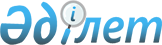 Ақмола облыстық мәслихатының 2014 жылғы 12 желтоқсандағы № 5С-32-2 "2015-2017 жылдарға арналған облыстық бюджет туралы" шешіміне өзгерістер енгізу туралыАқмола облыстық мәслихатының 2015 жылғы 22 мамырдағы № 5С-37-4 шешімі. Ақмола облысының Әділет департаментінде 2015 жылғы 27 мамырда № 4810 болып тіркелді      РҚАО-ның ескертпесі.

      Құжаттың мәтінінде түпнұсқаның пунктуациясы мен орфографиясы сақталған.

      Қазақстан Республикасының 2008 жылғы 4 желтоқсандағы Бюджет кодексінің 106 бабының 4 тармағына, «Қазақстан Республикасындағы жергiлiктi мемлекеттiк басқару және өзiн-өзi басқару туралы» Қазақстан Республикасының 2001 жылғы 23 қаңтардағы Заңының 6 бабына сәйкес, «2014 жылғы бюджет қаражатының қалдықтары есебінен тиісті бюджеттік бағдарламалардың жылдық жоспарлы тағайындауларын ұлғайту және 2014 жылы республикалық бюджеттен бөлінген нысаналы даму трансферттерінің пайдаланылмаған (толық пайдаланылмаған) сомаларын 2015 жылы пайдалану (толық пайдалану), «2015–2017 жылдарға арналған республикалық бюджет туралы» Қазақстан Республикасының Заңын іске асыру туралы» Қазақстан Республикасы Үкіметінің 2014 жылғы 11 желтоқсандағы № 1300 қаулысына өзгерістер мен толықтырулар енгізу» Қазақстан Республикасы Үкіметінің 2015 жылғы 13 наурыздағы № 139 қаулысы негізінде, Ақмола облыстық мәслихаты ШЕШІМ ЕТТІ:



      1. Ақмола облыстық мәслихатының «2015 - 2017 жылдарға арналған облыстық бюджет туралы» 2014 жылғы 12 желтоқсандағы № 5С-32-2 (Нормативтік құқықтық актілерді мемлекеттік тіркеу тізілімінде № 4517 тіркелген, 2015 жылдың 8 қаңтарында «Арқа ажары» газетінде, 2015 жылдың 8 қаңтарында «Акмолинская правда» газетінде жарияланған) шешіміне келесі өзгерістер енгізілсін:



      1 тармақ жаңа редакцияда баяндалсын:

      «1) кірістер – 127 575 029,2 мың теңге, оның ішінде:

      салықтық түсімдер – 15 137 715,0 мың теңге;

      салықтық емес түсімдер – 1 028 382,4 мың теңге;

      негізгі капиталды сатудан түскен түсімдер – 1 500,0 мың теңге;

      трансферттердің түсімдері – 111 407 431,8 мың теңге;



      2) шығындар – 128 124 659,9 мың теңге;



      3) таза бюджеттік кредит беру – 4 011 133,0 мың теңге, оның ішінде:

      бюджеттік кредиттер – 4 691 715,0 мың.теңге;

      бюджеттік кредиттерді өтеу – 680 582,0 мың теңге;



      4) қаржы активтерiмен операциялар бойынша сальдо – 222 700,0 мың теңге, оның ішінде:

      қаржы активтерiн сатып алу – 223 000,0 мың теңге;

      мемлекеттің қаржы активтерін сатудан түсетін түсімдер – 300,0 мың теңге;



      5) бюджет тапшылығы (профицит) – -4 783 463,7 мың теңге;



      6) бюджет тапшылығын қаржыландыру (профицитті пайдалану) – 4 783 463,7 мың теңге.»;



      көрсетілген шешімнің 1, 4, 5 қосымшалары осы шешімнің 1, 2, 3 қосымшаларына сәйкес жаңа редакцияда баяндалсын.



      2. Осы шешiм Ақмола облысының Әдiлет департаментiнде мемлекеттiк тiркелген күннен бастап күшiне енедi және 2015 жылдың 1 қаңтарынан бастап қолданысқа енгiзiледi.      Ақмола облыстық

      мәслихаты сессиясының төрағасы             Қ.Сұлтанов      Ақмола облыстық

      мәслихатының хатшысы                       Н.Дьячек      «КЕЛІСІЛДІ»      Ақмола облысының

      әкімі                                      С.Кулагин      «Ақмола облысының

      экономика және бюджеттік

      жоспарлау басқармасы» мемлекеттік

      мекемесінің басшысы                        Б.Малғаждаров

Ақмола облыстық мәслихатының   

2015 жылғы 22 мамырдағы № 5С-37-4

шешіміне 1 қосымша        Ақмола облыстық мәслихатының     

2014 жылғы 12 желтоқсандағы № 5С-32-2

шешіміне 1 қосымша          2015 жылға арналған облыстық бюджет

Ақмола облыстық мәслихатының  

2015 жылғы 22 мамырдағы № 5С-37-4

шешіміне 2 қосымша        Ақмола облыстық мәслихатының    

2014 жылғы 12 желтоқсандағы № 5С-32-2

шешіміне 4 қосымша         2015 жылға арналған республикалық бюджеттен берілетін нысаналы трансферттер мен кредиттер

Ақмола облыстық мәслихатының   

2015 жылғы 22 мамырдағы № 5С-37-4

шешіміне 3 қосымша        Ақмола облыстық мәслихатының     

2014 жылғы 12 желтоқсандағы № 5С-32-2

шешіміне 5 қосымша           2015 жылға арналған аудандар (облыстық маңызы бар қалалар) бюджеттерiне облыстық бюджеттен нысаналы трансферттер
					© 2012. Қазақстан Республикасы Әділет министрлігінің «Қазақстан Республикасының Заңнама және құқықтық ақпарат институты» ШЖҚ РМК
				СанатыСанатыСанатыСанатыСома, мың теңгеСыныбыСыныбыСыныбыСома, мың теңгеІшкі сыныбыІшкі сыныбыСома, мың теңгеАтауларСома, мың теңге12345I. КІРІСТЕР127 575 029,21Салықтық түсімдер15 137 715,001Табыс салығы13 339 210,02Жеке табыс салығы13 339 210,005Тауарларға, жұмыстарға және қызметтерге салынатын iшкi салықтар1 798 505,03Табиғи және басқа да ресурстарды пайдаланғаны үшiн түсетiн түсiмдер1 798 505,02Салықтық емес түсiмдер1 028 382,401Мемлекеттiк меншiктен түсетiн кiрiстер36 732,01Мемлекеттік кәсіпорындардың таза кірісі бөлігінің түсімдері1 573,05Мемлекет меншігіндегі мүлікті жалға беруден түсетін кірістер12 017,06Бюджет қаражатын банк шоттарына орналастырғаны үшiн сыйақылар3 000,07Мемлекеттік бюджеттен берілген кредиттер бойынша сыйақылар20 142,002Мемлекеттік бюджеттен қаржыландырылатын мемлекеттік мекемелердің тауарларды (жұмыстарды, қызметтерді) өткізуінен түсетін түсімдер1 143,01Мемлекеттік бюджеттен қаржыландырылатын мемлекеттік мекемелердің тауарларды (жұмыстарды, қызметтерді) өткізуінен түсетін түсімдер1 143,003Мемлекеттік бюджеттен қаржыландырылатын мемлекеттік мекемелер ұйымдастыратын мемлекеттік сатып алуды өткізуден түсетін ақша түсімдері2 824,01Мемлекеттік бюджеттен қаржыландырылатын мемлекеттік мекемелер ұйымдастыратын мемлекеттік сатып алуды өткізуден түсетін ақша түсімдері2 824,004Мемлекеттік бюджеттен қаржыландырылатын, сондай-ақ Қазақстан Республикасы Ұлттық Банкінің бюджетінен (шығыстар сметасынан) ұсталатын және қаржыландырылатын мемлекеттік мекемелер салатын айыппұлдар, өсімпұлдар, санкциялар, өндіріп алулар763 014,01Мұнай секторы ұйымдарынан түсетiн түсiмдердi қоспағанда, мемлекеттiк бюджеттен қаржыландырылатын, сондай-ақ Қазақстан Республикасы Ұлттық Банкiнiң бюджетiнен (шығыстар сметасынан) ұсталатын және қаржыландырылатын мемлекеттiк мекемелер салатын айыппұлдар, өсiмпұлдар, санкциялар, өндiрiп алулар763 014,006Өзге де салықтық емес түсiмдер224 669,41Өзге де салықтық емес түсiмдер224 669,43Негізгі капиталды сатудан түсетін түсімдер1 500,001Мемлекеттік мекемелерге бекітілген мемлекеттік мүлікті сату1 500,01Мемлекеттік мекемелерге бекітілген мемлекеттік мүлікті сату1 500,04Трансферттердің түсімдері111 407 431,801Төмен тұрған мемлекеттiк басқару органдарынан алынатын трансферттер8 733 329,82Аудандық (қалалық) бюджеттерден трансферттер8 733 329,802Мемлекеттiк басқарудың жоғары тұрған органдарынан түсетiн трансферттер102 674 102,01Республикалық бюджеттен түсетiн трансферттер102 674 102,0Функционалдық топФункционалдық топФункционалдық топФункционалдық топСомаБюджеттік бағдарламалардың әкімшісіБюджеттік бағдарламалардың әкімшісіБюджеттік бағдарламалардың әкімшісіСомаБағдарламаБағдарламаСомаАтауыСома12345II. Шығындар128 124 659,91Жалпы сипаттағы мемлекеттiк қызметтер1 521 460,6110Облыс мәслихатының аппараты68 176,0001Облыс мәслихатының қызметін қамтамасыз ету жөніндегі қызметтер63 568,0003Мемлекеттiк органның күрделi шығыстары4 608,0120Облыс әкімінің аппараты828 895,2001Облыс әкімінің қызметін қамтамасыз ету жөніндегі қызметтер715 741,3004Мемлекеттiк органның күрделi шығыстары2 345,0007Ведомстволық бағыныстағы мемлекеттік мекемелер мен ұйымдардың күрделі шығыстары17 534,9009Аудандық маңызы бар қалалардың, ауылдардың, кенттердің, ауылдық округтердің әкімдерін сайлауды қамтамасыз ету және өткізу6 953,0013Облыстың Қазақстан халқы Ассамблеясының қызметін қамтамасыз ету86 321,0257Облыстың қаржы басқармасы126 324,7001Жергілікті бюджетті атқару және облыстық коммуналдық меншікті басқару саласындағы мемлекеттік саясатты іске асыру жөніндегі қызметтер120 814,7009Жекешелендіру, коммуналдық меншікті басқару, жекешелендіруден кейінгі қызмет және осыған байланысты дауларды реттеу3 230,0013Мемлекеттiк органның күрделi шығыстары2 280,0258Облыстың экономика және бюджеттік жоспарлау басқармасы134 746,4001Экономикалық саясатты, мемлекеттік жоспарлау жүйесін қалыптастыру мен дамыту саласындағы мемлекеттік саясатты іске асыру жөніндегі қызметтер122 833,4005Мемлекеттiк органның күрделi шығыстары11 913,0265Облыстың кәсіпкерлік және өнеркәсіп басқармасы106 096,1001Жергілікті деңгейде кәсіпкерлікті және өнеркәсіпті дамыту саласындағы мемлекеттік саясатты іске асыру жөніндегі қызметтер106 096,1269Облыстың дін істері басқармасы73 029,3001Жергілікті деңгейде дін істер саласындағы мемлекеттік саясатты іске асыру жөніндегі қызметтер29 362,1003Мемлекеттiк органның күрделi шығыстары255,8004Ведомстволық бағыныстағы мемлекеттік мекемелерінің және ұйымдарының күрделі шығыстары925,0005Өңірде діни ахуалды зерделеу және талдау42 486,4282Облыстың тексеру комиссиясы184 192,9001Облыстың тексеру комиссиясының қызметін қамтамасыз ету жөніндегі қызметтер165 927,9003Мемлекеттiк органның күрделi шығыстары18 265,02Қорғаныс174 187,9120Облыс әкімінің аппараты144 126,9010Жалпыға бірдей әскери міндетті атқару шеңберіндегі іс-шаралар40 120,0011Аумақтық қорғанысты даярлау және облыс ауқымдағы аумақтық қорғаныс23 091,1012Облыстық ауқымдағы жұмылдыру дайындығы және жұмылдыру66 676,9014Облыстық ауқымдағы төтенше жағдайлардың алдын алу және жою14 238,9287Облыстық бюджеттен қаржыландырылатын табиғи және техногендік сипаттағы төтенше жағдайлар, азаматтық қорғаныс саласындағы уәкілетті органдардың аумақтық органы30 061,0002Ведомстволық бағыныстағы мемлекеттік мекемелерінің және ұйымдарының күрделі шығыстары11 120,0004Облыс ауқымындағы төтенше жағдайлардың алдын алу және оларды жою18 941,03Қоғамдық тәртіп, қауіпсіздік, құқықтық, сот, қылмыстық-атқару қызметі6 539 120,1120Облыс әкімінің аппараты21 665,0015Аудандардың (облыстық маңызы бар қалалардың) бюджеттеріне азаматтық хал актілерін тіркеу бөлімдерінің штат санын ұстауға берілетін ағымдағы нысаналы трансферттер21 665,0252Облыстық бюджеттен қаржыландырылатын атқарушы ішкі істер органы5 828 733,5001Облыс аумағында қоғамдық тәртіпті және қауіпсіздікті сақтауды қамтамасыз ету саласындағы мемлекеттік саясатты іске асыру жөніндегі қызметтер5 118 874,8003Қоғамдық тәртіпті қорғауға қатысатын азаматтарды көтермелеу4 551,0006Мемлекеттiк органның күрделi шығыстары439 451,7013Белгілі тұратын жері және құжаттары жоқ адамдарды орналастыру қызметтері46 312,0014Әкiмшiлiк тәртiппен тұтқындалған адамдарды ұстауды ұйымдастыру21 621,0015Қызметтік жануарларды ұстауды ұйымдастыру36 354,0024Дағдарыстық жағдай қаупі төнген және туындаған кезде іс-қимылдар бойынша оқу-жаттығу жүргізу14 045,0032Ведомстволық бағыныстағы мемлекеттік мекемелерінің және ұйымдарының күрделі шығыстары147 524,0271Облыстың құрылыс басқармасы688 721,6003Iшкi iстер органдарының объектiлерiн дамыту22 640,6053Қоғамдық тәртіп және қауіпсіздік объектілерін салу666 081,04Бiлiм беру18 261 169,3253Облыстың денсаулық сақтау басқармасы212 556,0003Кадрлардың біліктілігін арттыру және оларды қайта даярлау22 761,0043Техникалық және кәсіптік, орта білімнен кейінгі білім беру ұйымдарында мамандар даярлау189 795,0261Облыстың білім басқармасы13 782 136,0001Жергілікті деңгейде білім саласындағы мемлекеттік саясатты іске асыру жөніндегі қызметтер108 244,0003Арнайы білім беретін оқу бағдарламалары бойынша жалпы білім беру847 261,6004Облыстық мемлекеттік білім беру мекемелерінде білім беру жүйесін ақпараттандыру80 447,0005Облыстық мемлекеттік білім беру мекемелер үшін оқулықтар мен оқу-әдiстемелiк кешендерді сатып алу және жеткізу67 883,0006Мамандандырылған білім беру ұйымдарында дарынды балаларға жалпы білім беру650 127,7007Облыстық ауқымда мектеп олимпиадаларын, мектептен тыс іс-шараларды және конкурстар өткізу151 495,0011Балалар мен жасөспірімдердің психикалық денсаулығын зерттеу және халыққа психологиялық-медициналық-педагогикалық консультациялық көмек көрсету41 279,6024Техникалық және кәсіптік білім беру ұйымдарында мамандар даярлау5 588 510,9027Мектепке дейінгі білім беру ұйымдарында мемлекеттік білім беру тапсырыстарын іске асыруға аудандардың (облыстық маңызы бар қалалардың) бюджеттеріне берілетін ағымдағы нысаналы трансферттер3 942 147,0029Әдістемелік жұмыс75 978,1053Аудандардың (облыстық маңызы бар қалалардың) бюджеттеріне бастауыш, негізгі орта және жалпы орта білімді жан басына шаққандағы қаржыландыруды сынақтан өткізуге берілетін ағымдағы нысаналы трансферттер147 003,0061Аудандардың (облыстық маңызы бар қалалардың) бюджеттеріне үш деңгейлі жүйе бойынша біліктілігін арттырудан өткен мұғалімдерге еңбекақыны көтеруге берілетін ағымдағы нысаналы трансферттер803 455,0067Ведомстволық бағыныстағы мемлекеттік мекемелерінің және ұйымдарының күрделі шығыстары408 529,0113Жергілікті бюджеттерден берілетін ағымдағы нысаналы трансферттер869 775,1271Облыстың құрылыс басқармасы3 261 686,3007Аудандардың (облыстық маңызы бар қалалардың) бюджеттеріне білім объектілерін салуға және қайта жаңғыртуға берілетін нысаналы даму трансферттері2 920 017,0037Бiлiм объектiлерiн салу және қайта жаңғырту341 669,3285Облыстың дене шынықтыру және спорт басқармасы1 004 791,0006Балалар мен жасөспірімдерге спорт бойынша қосымша білім беру779 783,0007Мамандандырылған бiлiм ұйымдарында спорттағы дарынды балаларға жалпы бiлiм беру225 008,05Денсаулық сақтау27 141 078,7253Облыстың денсаулық сақтау басқармасы23 057 908,8001Жергілікті деңгейде денсаулық сақтау саласындағы мемлекеттік саясатты іске асыру жөніндегі қызметтер105 109,5004Республикалық бюджет қаражаты есебінен көрсетілетін және аудандық маңызы бар және ауылдың денсаулық сақтау субъектілері көрсететін медициналық көмекті қоспағанда, бастапқы медициналық-санитариялық көмек және медициналық ұйымдар мамандарын жіберу бойынша денсаулық сақтау субъектілерінің стационарлық және стационарды алмастыратын медициналық көмек көрсетуі120 670,0005Жергілікті денсаулық сақтау ұйымдары үшін қанды, оның құрамдауыштары мен препараттарын өндіру522 332,0006Ана мен баланы қорғау бойынша қызмет көрсету82 507,0007Салауатты өмір салтын насихаттау105 949,0008Қазақстан Республикасында ЖИТС-тің алдын алу және оған қарсы күрес жөніндегі іс-шараларды іске асыру246 732,2009Туберкулез, жұқпалы аурулар, психикалық күйзеліс және мінез-құлқының бұзылуынан, оның ішінде психикаға белсенді әсер ететін заттарды қолдануға байланысты, зардап шегетін адамдарға медициналық көмек көрсету3 497 577,5011Республикалық бюджет қаражаты есебінен көрсетілетін және аудандық маңызы бар және ауылдың денсаулық сақтау субъектілері көрсететін медициналық көмекті қоспағанда, жедел медициналық көмек көрсету және санитариялық авиация474 410,0013Патологоанатомиялық ашып тексеруді жүргізу14 530,0014Халықтың жекелеген санаттарын амбулаториялық деңгейде дәрілік заттармен және балаларға арналған және емдік тағамдардың арнаулы өнімдерімен қамтамасыз ету701 821,0016Азаматтарды елді мекеннен тыс жерлерде емделу үшін тегін және жеңілдетілген жол жүрумен қамтамасыз ету6 552,0017Шолғыншы эпидемиологиялық қадағалау жүргізу үшін тест-жүйелерін сатып алу453,8018Денсаулық сақтау саласындағы ақпараттық талдамалық қызметтер21 014,0019Туберкулезбен ауыратын науқастарды туберкулезге қарсы препараттармен қамтамасыз ету279 327,0020Диабетпен ауыратын науқастарды диабетке қарсы препараттармен қамтамасыз ету422 912,0021Онкогематологиялық науқастарды химия препараттарымен қамтамасыз ету174 678,0022Созылмалы бүйрек функциясының жетіспеушілігі бар, аутоиммунды, орфандық аурулармен ауыратын, иммунитеті жеткіліксіз науқастарды, сондай-ақ бүйрегін транспланттаудан кейінгі науқастарды дәрілік заттармен қамтамасыз ету41 601,0026Гемофилиямен ауыратын науқастарды қанды ұйыту факторларымен қамтамасыз ету549 947,0027Халыққа иммундық профилактика жүргізу үшін вакциналарды және басқа медициналық иммундық биологиялық препараттарды орталықтандырылған сатып алу және сақтау832 257,0029Облыстық арнайы медициналық жабдықтау базалары69 017,0030Мемлекеттік денсаулық сақтау органдарының күрделі шығыстары12 222,0033Медициналық денсаулық сақтау ұйымдарының күрделі шығыстары685 405,8036Жіті миокард инфаркті бар науқастарды тромболитикалық препараттармен қамтамасыз ету7 662,0038Тегін медициналық көмектің кепілдік берілген көлемі шеңберінде скринингтік зерттеулер жүргізу127 123,0039Аудандық маңызы бар және ауыл денсаулық сақтау субъектілерінің медициналық көмекті және амбулаториялық-емханалық көмекті халыққа тегін медициналық көмектің кепілдік берілген көлемі шеңберінде көрсетуі12 258 442,0045Азаматтардың жекелеген санаттарын дәрілік заттармен амбулаториялық емдеу деңгейінде жеңілдетілген жағдайда қамтамасыз ету430 070,0046Онкологиялық науқастарға тегін медициналық көмектің кепілдік берілген көлемі шеңберінде медициналық көмек көрсету1 267 587,0271Облыстың құрылыс басқармасы4 083 169,9038Денсаулық сақтау объектiлерiн салу және қайта жаңғырту4 011 295,2083Жұмыспен қамту 2020 жол картасы шеңберінде ауылдық елді мекендерде орналасқан дәрігерлік амбулаториялар және фельдшерлік-акушерлік пункттерді салу71 874,76Әлеуметтiк көмек және әлеуметтiк қамсыздандыру4 078 914,0256Облыстың жұмыспен қамтуды үйлестіру және әлеуметтік бағдарламалар басқармасы2 774 876,5001Жергілікті деңгейде жұмыспен қамтуды қамтамасыз ету және халық үшін әлеуметтік бағдарламаларды іске асыру саласында мемлекеттік саясатты іске асыру жөніндегі қызметтер81 340,8002Жалпы үлгідегі медициналық-әлеуметтік мекемелерде (ұйымдарда) қарттар мен мүгедектерге арнаулы әлеуметтік қызметтер көрсету501 829,0003Мүгедектерге әлеуметтік қолдау243 286,3013Психоневрологиялық медициналық-әлеуметтік мекемелерде (ұйымдарда) психоневрологиялық аурулармен ауыратын мүгедектер үшін арнаулы әлеуметтік қызметтер көрсету657 848,0015Балалар психоневрологиялық медициналық-әлеуметтік мекемелерінде (ұйымдарда) психоневрологиялық патологиялары бар мүгедек балалар үшін арнаулы әлеуметтік қызметтер көрсету295 693,5017Аудандардың (облыстық маңызы бар қалалардың) бюджеттеріне арнаулы әлеуметтік қызметтер стандарттарын енгізуге берілетін ағымдағы нысаналы трансферттер8 895,0018Үкіметтік емес секторда мемлекеттік әлеуметтік тапсырысты орналастыру68 870,0044Жергілікті деңгейде көші-қон іс-шараларын іске асыру4 948,0045Аудандардың (облыстық маңызы бар қалалардың) бюджеттеріне Мүгедектердің құқықтарын қамтамасыз ету және өмір сүру сапасын жақсарту жөніндегі іс-шаралар жоспарын іске асыруға берілетін ағымдағы нысаналы трансферттер62 992,0046Мүгедектердің құқықтарын қамтамасыз ету және өмір сүру сапасын жақсарту жөніндегі іс-шаралар жоспарын іске асыру7 408,0047Аудандардың (облыстық маңызы бар қалалардың) бюджеттеріне Өрлеу жобасы бойынша келісілген қаржылай көмекті енгізуге берілетін ағымдағы нысаналы трансферттер223 807,0051Аудандардың (облыстық маңызы бар қалалардың) бюджеттеріне Ұлы Отан соғысындағы Жеңістің жетпіс жылдығына арналған іс-шараларды өткізуге берілетін ағымдағы нысаналы трансферттер420 176,0052Ұлы Отан соғысындағы Жеңістің жетпіс жылдығына арналған іс-шараларды өткізу3 150,0053Кохлеарлық импланттарға дәлдеп сөйлеу процессорларын ауыстыру және келтіру бойынша қызмет көрсету50 903,0067Ведомстволық бағыныстағы мемлекеттік мекемелерінің және ұйымдарының күрделі шығыстары143 729,9261Облыстың білім басқармасы1 191 088,8015Жетiм балаларды, ата-анасының қамқорлығынсыз қалған балаларды әлеуметтік қамсыздандыру1 153 382,5037Әлеуметтік сауықтандыру37 706,3263Облыстың ішкі саясат басқармасы34 243,0077Мүгедектердің құқықтарын қамтамасыз ету және өмір сүру сапасын жақсарту жөніндегі іс-шаралар жоспарын іске асыру34 243,0268Облыстың жолаушылар көлігі және автомобиль жолдары басқармасы12 196,0045Аудандардың (облыстық маңызы бар қалалардың) бюджеттеріне

Мүгедектердің құқықтарын қамтамасыз ету және өмір сүру сапасын жақсарту жөніндегі іс-шаралар жоспарын іске асыруға берілетін ағымдағы нысаналы трансферттер12 196,0270Облыстың еңбек инспекциясы бойынша басқармасы66 402,8001Жергілікті деңгейде еңбек қатынасын реттеу саласындағы мемлекеттік саясатты іске асыру жөніндегі қызметтер60 690,8003Мемлекеттiк органның күрделi шығыстары5 712,0271Облыстың құрылыс басқармасы106,9039Әлеуметтік қамтамасыз ету объектілерін салу және реконструкциялау106,97Тұрғын үй-коммуналдық шаруашылық9 893 838,5261Облыстың білім басқармасы7 531,7064Жұмыспен қамту 2020 жол картасы бойынша қалаларды және ауылдық елді мекендерді дамыту шеңберінде объектілерді жөндеу7 531,7262Облыстың мәдениет басқармасы2 296,5016Жұмыспен қамту 2020 жол картасы бойынша қалаларды және ауылдық елді мекендерді дамыту шеңберінде объектілерді жөндеу2 296,5271Облыстың құрылыс басқармасы4 191 262,8014Аудандардың (облыстық маңызы бар қалалардың) бюджеттеріне коммуналдық тұрғын үй қорының тұрғын үйлерін жобалауға және (немесе) салуға, реконструкциялауға берілетін нысаналы даму трансферттер477 434,0015Аудандардың (облыстық маңызы бар қалалардың) бюджеттеріне қалалар мен елді мекендерді абаттандыруды дамытуға берілетін нысаналы даму трансферттері50 000,0027Аудандардың (облыстық маңызы бар қалалардың) бюджеттеріне инженерлік-коммуникациялық инфрақұрылымды жобалауға, дамытуға және (немесе) жайластыруға берілетін нысаналы даму трансферттері1 713 278,8058Аудандардың (облыстық маңызы бар қалалардың) бюджеттеріне елді мекендерді сумен жабдықтау және су бұру жүйелерін дамытуға берілетін нысаналы даму трансферттері1 858 350,0098Аудандардың (облыстық маңызы бар қалалардың) бюджеттеріне коммуналдық тұрғын үй қорының тұрғын үйлерін сатып алуға берілетін ағымдағы нысаналы трансферттері92 200,0279Облыстың энергетика және тұрғын үй-коммуналдық шаруашылық басқармасы5 692 747,5001Жергілікті деңгейде энергетика және тұрғын үй-коммуналдық шаруашылық саласындағы мемлекеттік саясатты іске асыру жөніндегі қызметтер54 559,3005Мемлекеттік органның күрделі шығыстары4 034,3010Аудандардың (облыстық маңызы бар қалалардың) бюджеттеріне сумен жабдықтауға және су бұру жүйелерін дамытуға берілетін нысаналы даму трансферттері1 240 105,0014Аудандардың (облыстық маңызы бар қалалардың) бюджеттеріне коммуналдық шаруашылықты дамытуға арналған нысаналы трансферттер540 319,0026Көп пәтерлі тұрғын үйлерде энергетикалық аудит жүргізу13 125,0039Аудандардың (облыстық маңызы бар қалалардың) бюджеттерiне мамандандырылған уәкілетті ұйымдардың жарғылық капиталдарын ұлғайтуға берiлетiн нысаналы даму трансферттерi136 575,0040Аудандардың (облыстық маңызы бар қалалардың) бюджеттеріне профилактикалық дезинсекция мен дератизация жүргізуге (инфекциялық және паразиттік аурулардың табиғи ошақтарының аумағындағы, сондай-ақ инфекциялық және паразиттік аурулардың ошақтарындағы дезинсекция мен дератизацияны қоспағанда) берілетін ағымдағы нысаналы трансферттер3 860,0076Аудандардың (облыстық маңызы бар қалалар) бюджеттеріне Щучье-Бурабай курорттық аймағын сумен жабдықтау, су бұру және жылумен жабдықтау желілерін салуға және реконструкциялауға берiлетiн нысаналы даму трансферттерi20 000,0113Жергілікті бюджеттерден берілетін ағымдағы нысаналы трансферттер3 385 862,3114Жергілікті бюджеттерден берілетін нысаналы даму трансферттері294 307,68Мәдениет, спорт, туризм және ақпараттық кеңістiк5 319 863,0259Облыстың мұрағаттар және құжаттама басқармасы271 491,2001Жергілікті деңгейде мұрағат ісін басқару жөніндегі мемлекеттік саясатты іске асыру жөніндегі қызметтер21 279,6002Мұрағат қорының сақталуын қамтамасыз ету231 310,6005Мемлекеттік органның күрделі шығыстары6 859,0032Ведомстволық бағыныстағы мемлекеттік мекемелерінің және ұйымдарының күрделі шығыстары12 042,0262Облыстың мәдениет басқармасы1 011 177,5001Жергiлiктi деңгейде мәдениет саласындағы мемлекеттік саясатты іске асыру жөніндегі қызметтер44 359,9003Мәдени-демалыс жұмысын қолдау210 298,6005Тарихи-мәдени мұраны сақтауды және оған қолжетімділікті қамтамасыз ету214 068,6007Театр және музыка өнерін қолдау379 986,4008Облыстық кітапханалардың жұмыс істеуін қамтамасыз ету70 392,0011Мемлекеттік органның күрделі шығыстары2 056,0032Ведомстволық бағыныстағы мемлекеттік мекемелерінің және ұйымдарының күрделі шығыстары90 016,0263Облыстың ішкі саясат басқармасы568 077,5001Жергілікті деңгейде мемлекеттік, ішкі саясатты іске асыру жөніндегі қызметтер169 789,5005Мемлекеттік органның күрделі шығыстары5 495,0007Мемлекеттік ақпараттық саясат жүргізу жөніндегі қызметтер392 793,0264Облыстың тілдерді дамыту басқармасы76 623,0001Жергілікті деңгейде тілдерді дамыту саласындағы мемлекеттік саясатты іске асыру жөніндегі қызметтер30 388,0002Мемлекеттiк тiлдi және Қазақстан халқының басқа да тiлдерін дамыту45 130,0032Ведомстволық бағыныстағы мемлекеттік мекемелерінің және ұйымдарының күрделі шығыстары1 105,0271Облыстың құрылыс басқармасы386 564,0016Мәдениет объектілерін дамыту36 000,0017Cпорт объектілерін дамыту130 128,0034Аудандар (облыстық маңызы бар қалалар) бюджеттеріне спорт объектілерін дамытуға берілетін нысаналы даму трансферттері220 436,0283Облыстың жастар саясаты мәселелерi бойынша басқармасы168 579,9001Жергілікті деңгейде жастар саясатын іске асыру жөніндегі қызметтер34 579,9005Жастар саясаты саласында іс-шараларды іске асыру134 000,0284Облыстың туризм басқармасы45 916,9001Жергілікті деңгейде туризм саласында мемлекеттік саясатты іске асыру жөніндегі қызметтер23 339,9003Мемлекеттік органның күрделі шығыстары333,0004Туристік қызметті реттеу22 244,0285Облыстың дене шынықтыру және спорт басқармасы2 791 433,0001Жергілікті деңгейде дене шынықтыру және спорт саласында мемлекеттік саясатты іске асыру жөніндегі қызметтер45 445,1002Облыстық деңгейде спорт жарыстарын өткізу41 597,0003Әр түрлі спорт түрлері бойынша облыстың құрама командаларының мүшелерін дайындау және республикалық және халықаралық спорт жарыстарына қатысуы2 146 692,9005Мемлекеттік органның күрделі шығыстары309,0032Ведомстволық бағыныстағы мемлекеттік мекемелердің және ұйымдардың күрделі шығыстары291 164,0113Жергілікті бюджеттерден берілетін ағымдағы нысаналы трансферттер266 225,09Отын-энергетика кешенi және жер қойнауын пайдалану1 593 770,0271Облыстың құрылыс басқармасы563 770,0092Елді мекендерді шаруашылық-ауыз сумен жабдықтау үшін жерасты суларына іздестіру-барлау жұмыстарын ұйымдастыру және жүргізу563 770,0279Облыстың энергетика және тұрғын үй-коммуналдық шаруашылық басқармасы1 030 000,0011Аудандардың (облыстық маңызы бар қалалардың) бюджеттеріне жылу-энергетикалық жүйені дамытуға берілетін нысаналы даму трансферттері1 030 000,010Ауыл, су, орман, балық шаруашылығы, ерекше қорғалатын табиғи аумақтар, қоршаған ортаны және жануарлар дүниесін қорғау, жер қатынастары20 015 257,2251Облыстың жер қатынастары басқармасы375 255,5001Облыс аумағында жер қатынастарын реттеу саласындағы мемлекеттік саясатты іске асыру жөніндегі қызметтер42 169,0003Жер қатынастарын реттеу8 311,5113Жергілікті бюджеттерден берілетін ағымдағы нысаналы трансферттер324 775,0254Облыстың табиғи ресурстар және табиғат пайдалануды реттеу басқармасы1 142 318,6001Жергілікті деңгейде қоршаған ортаны қорғау саласындағы мемлекеттік саясатты іске асыру жөніндегі қызметтер72 108,6005Ормандарды сақтау, қорғау, молайту және орман өсiру610 302,0006Жануарлар дүниесін қорғау26 891,0008Қоршаған ортаны қорғау бойынша іс-шаралар298 517,0009«Шортанды - Щучинск» учаскесінде «Астана – Щучинск» автомобиль жолының бойында орман екпе ағаштарын отырғызу115 108,0013Мемлекеттік органның күрделі шығыстары1 056,0032Ведомстволық бағыныстағы мемлекеттік мекемелердің және ұйымдардың күрделі шығыстары18 336,0255Облыстың ауыл шаруашылығы басқармасы16 614 776,0001Жергiлiктi деңгейде ауыл шаруашылығы саласындағы мемлекеттiк саясатты iске асыру жөнiндегi қызметтер116 309,0002Тұқым шаруашылығын қолдау574 308,0018Пестицидтердi (улы химикаттарды) залалсыздандыру3 418,0019Инновациялық тәжірибені тарату және енгізу жөніндегі қызметтер36 223,0020Басым дақылдарды өндіруді субсидиялау арқылы өсімдік шаруашылығы өнімінің шығымдылығы мен сапасын арттыруды, және көктемгі егіс пен егін жинау жұмыстарын жүргізуге қажетті жанар-жағармай материалдары мен басқа да тауар-материалдық құндылықтардың құнын арзандатуды субсидиялау5 191 085,0029Ауыл шаруашылық дақылдарының зиянды организмдеріне қарсы күрес жөніндегі іс-шаралар144 068,0041Ауыл шаруашылығы тауарын өндірушілерге өсімдіктерді қорғау мақсатында ауыл шаруашылығы дақылдарын өндеуге арналған гербицидтердің, биоагенттердің (энтомофагтардың) және биопрепараттардың құнын арзандату2 886 357,0045Тұқымдық және көшет отырғызылатын материалдың сорттық және себу сапаларын анықтау82 200,0046Тракторларды, олардың тіркемелерін, өздігінен жүретін ауыл шаруашылығы, мелиоративтік және жол-құрылыс машиналары мен тетіктерін мемлекеттік есепке алуға және тіркеу119,0047Тыңайтқыштар (органикалықтарды қоспағанда) құнын субсидиялау1 438 826,0048Ауыл шаруашылығы дақылдарын қорғалған топырақта өсіру12 727,0049Қайта өңдеуші кәсіпорындардың ауылшаруашылық өнімін тереңдете қайта өңдеп өнім шығаруы үшін оны сатып алу шығындарын субсидиялау128 670,0050Инвестициялар салынған жағдайда агроөнеркәсіптік кешен субъектісі көтерген шығыстардың бөліктерін өтеу635 737,0051Агроөнеркәсіптік кешен субъектілерінің қарыздарын кепілдендіру мен сақтандыру шеңберінде субсидиялау143 778,0052Аудандардың (облыстық маңызы бар қалалардың) бюджеттеріне агроөнеркәсіптік кешеннің жергілікті атқарушы органдарының бөлімшелерін ұстауға берілетін ағымдағы нысаналы трансферттер10 930,0053Мал шаруашылығы өнімдерінің өнімділігін және сапасын арттыруды, асыл тұқымды мал шаруашылығын дамытуды субсидиялау5 210 021,0279Облыстың энергетика және тұрғын үй-коммуналдық шаруашылық басқармасы956 210,0032Ауыз сумен жабдықтаудың баламасыз көздерi болып табылатын сумен жабдықтаудың аса маңызды топтық және жергілікті жүйелерiнен ауыз су беру жөніндегі қызметтердің құнын субсидиялау956 210,0719Облыстың ветеринария басқармасы888 110,1001Жергілікті деңгейде ветеринария саласындағы мемлекеттік саясатты іске асыру жөніндегі қызметтер49 633,4003Мемлекеттік органның күрделі шығыстары8 687,7028Уақытша сақтау пунктіне дейін ветеринариялық препараттарды тасымалдау бойынша көрсетілетін қызметтер3 291,0052Аудандардың (облыстық маңызы бар қалалардың) бюджеттеріне агроөнеркәсіптік кешеннің жергілікті атқарушы органдарының бөлімшелерін ұстауға берілетін ағымдағы нысаналы трансферттер78 371,0113Жергілікті бюджеттерден берілетін ағымдағы нысалы трансферттер748 127,0725Облыстың жердiң пайдаланылуы мен қорғалуын бақылау басқармасы38 587,0001Жергілікті деңгейде жердiң пайдаланылуы мен қорғалуын бақылау саласындағы мемлекеттік саясатты іске асыру жөніндегі қызметтер38 587,011Өнеркәсіп, сәулет, қала құрылысы және құрылыс қызметі1 037 329,5271Облыстың құрылыс басқармасы917 247,6001Жергілікті деңгейде құрылыс саласындағы мемлекеттік саясатты іске асыру жөніндегі қызметтер54 938,9005Мемлекеттік органның күрделі шығыстары690,0114Жергілікті бюджеттерден берілетін нысаналы даму трансферттері861 618,7272Облыстың сәулет және қала құрылысы басқармасы82 157,9001Жергілікті деңгейде сәулет және қала құрылысы саласындағы мемлекеттік саясатты іске асыру жөніндегі қызметтер30 782,9004Мемлекеттік органның күрделі шығыстары6 584,0113Жергілікті бюджеттерден берілетін ағымдағы нысаналы трансферттер44 791,0724Облыстың мемлекеттік сәулет-құрылыс бақылауы басқармасы37 924,0001Жергілікті деңгейде мемлекеттік сәулет-құрылыс бақылау саласындағы мемлекеттік саясатты іске асыру жөніндегі қызметтер37 924,012Көлiк және коммуникация5 430 166,4268Облыстың жолаушылар көлігі және автомобиль жолдары басқармасы5 427 166,4001Жергілікті деңгейде көлік және коммуникация саласындағы мемлекеттік саясатты іске асыру жөніндегі қызметтер53 327,0003Автомобиль жолдарының жұмыс істеуін қамтамасыз ету708 313,0007Аудандардың (облыстық маңызы бар қалалардың) бюджеттеріне көлік инфрақұрылымын дамытуға берілетін нысаналы даму трансферттері1 017 773,0011Мемлекеттік органның күрделі шығыстары137,0025Облыстық автомобиль жолдарын және елді-мекендердің көшелерін күрделі және орташа жөндеу512 631,5027Аудандардың (облыстық маңызы бар қалалардың) бюджеттеріне көлiк инфрақұрылымының басым жобаларын қаржыландыруға берiлетiн ағымдағы нысаналы трансферттер1 000 000,0113Жергілікті бюджеттерден берілетін ағымдағы нысаналы трансферттер2 134 884,9114Жергілікті бюджеттерден берілетін нысаналы даму трансферттері100,0271Облыстың құрылыс басқармасы3 000,0080Мамандандырылған халыққа қызмет көрсету орталықтарын құру3 000,013Басқалар5 322 190,4253Облыстың денсаулық сақтау басқармасы56 815,0049Моноқалаларды ағымдағы жайластыру56 815,0257Облыстың қаржы басқармасы2 708 380,0012Облыстық жергілікті атқарушы органының резервi315 000,0040Аудандардың (облыстық маңызы бар қалалардың) бюджеттерiне мемлекеттік мекемелердің мемлекеттік қызметшілері болып табылмайтын жұмыскерлерінің, сондай-ақ жергілікті бюджеттерден қаржыландырылатын мемлекеттік қазыналық кәсіпорындардың жұмыскерлеріне еңбекақы төлеу жүйесінің жаңа моделі бойынша еңбекақы төлеуге және олардың лауазымдық айлықақыларына ерекше еңбек жағдайлары үшін ай сайынғы үстемеақы төлеуге берілетін ағымдағы нысаналы трансферттер2 393 380,0258Облыстың экономика және бюджеттік жоспарлау басқармасы222 546,4003Жергілікті бюджеттік инвестициялық жобалардың техникалық-экономикалық негіздемелерін және концессиялық жобалардың конкурстық құжаттамаларын әзірлеу немесе түзету, сондай-ақ қажетті сараптамаларын жүргізу, концессиялық жобаларды консультативтік сүйемелдеу222 546,4261Облыстың білім басқармасы77 025,0066Аудандардың (облыстық маңызы бар қалалардың) бюджеттеріне моноқалаларды ағымдағы жайластыруға берілетін ағымдағы нысаналы трансферттер77 025,0262Облыстың мәдениет басқармасы3 000,0019Аудандардың (облыстық маңызы бар қалалардың) бюджеттеріне моноқалаларды ағымдағы жайластыруға берілетін ағымдағы нысаналы трансферттер3 000,0265Облыстың кәсіпкерлік және өнеркәсіп басқармасы1 599 848,0004«Бизнестің жол картасы 2020» бағдарламасы шеңберінде жеке кәсіпкерлікті қолдау15 000,0014«Бизнестің жол картасы 2020» бағдарламасы шеңберінде кредиттер бойынша пайыздық мөлшерлемелерді субсидиялау1 478 285,0015«Бизнестің жол картасы 2020» бағдарламасы шеңберінде шағын және орта бизнеске кредиттерді ішінара кепілдендіру47 000,0038Аудандардың (облыстық маңызы бар қалалар) бюджеттеріне моноқалаларда ағымдағы іс-шараларды іске асыруға берілетін ағымдағы нысаналы трансферттер59 563,0268Облыстың жолаушылар көлігі және автомобиль жолдары басқармасы438 185,0036Аудандардың (облыстық маңызы бар қалалардың) бюджеттеріне моноқалаларды ағымдағы жайластыруға берілетін ағымдағы нысаналы трансферттер438 185,0271Облыстың құрылыс басқармасы90 520,0051«Бизнестің жол картасы - 2020» бағдарламасы шеңберінде индустриялық инфрақұрылымды дамыту90 520,0279Облыстың энергетика және тұрғын үй-коммуналдық шаруашылық басқармасы125 871,0024«Бизнестің жол картасы - 2020» бағдарламасы шеңберінде индустриялық инфрақұрылымды дамыту125 871,014Борышқа қызмет көрсету1 178,0257Облыстың қаржы басқармасы1 178,0016Жергiлiктi атқарушы органдардың республикалық бюджеттен қарыздар бойынша сыйақылар мен өзге де төлемдердi төлеу бойынша борышына қызмет көрсету1 178,015Трансферттер21 795 136,3257Облыстың қаржы басқармасы21 795 136,3007Субвенциялар20 954 375,0011Нысаналы пайдаланылмаған (толық пайдаланылмаған) трансферттерді қайтару190 158,0024Мемлекеттік органдардың функцияларын мемлекеттік басқарудың төмен тұрған деңгейлерінен жоғарғы деңгейлерге беруге байланысты жоғары тұрған бюджеттерге берілетін ағымдағы нысаналы трансферттер235 976,0026Заңнаманың өзгеруіне байланысты жоғары тұрған бюджеттен төмен тұрған бюджеттерге өтемақыға берілетін ағымдағы нысаналы трансферттер414 627,3III. Таза бюджеттiк несие беру4 011 133,0Бюджеттiк несиелер4 691 715,06Әлеуметтiк көмек және әлеуметтiк қамсыздандыру488 952,0265Облыстың кәсіпкерлік және өнеркәсіп басқармасы488 952,0009Жұмыспен қамту 2020 жол картасы шеңберінде ауылдағы кәсіпкерлікті дамытуға жәрдемдесу үшін бюджеттік кредиттер беру488 952,07Тұрғын үй-коммуналдық шаруашылық3 595 731,0271Облыстың құрылыс басқармасы874 408,0009Аудандардың (облыстық маңызы бар қалалардың) бюджеттеріне тұрғын үй жобалауға және (немесе) салуға кредит беру874 408,0279Облыстың энергетика және тұрғын үй-коммуналдық шаруашылық басқармасы2 721 323,0046Аудандардың (облыстық маңызы бар қалалардың) бюджеттеріне жылу, сумен жабдықтау және су бұру жүйелерін реконструкция және құрылыс үшін кредит беру2 721 323,010Ауыл, су, орман, балық шаруашылығы, ерекше қорғалатын табиғи аумақтар, қоршаған ортаны және жануарлар дүниесін қорғау, жер қатынастары547 032,0258Облыстың экономика және бюджеттік жоспарлау басқармасы547 032,0007Мамандарды әлеуметтік қолдау шараларын іске асыру үшін жергілікті атқарушы органдарға берілетін бюджеттік кредиттер547 032,013Басқалар60 000,0265Облыстың кәсіпкерлік және өнеркәсіп басқармасы60 000,0020Аудандардың (облыстық маңызы бар қалалар) бюджеттеріне моноқалаларда кәсіпкерліктің дамуына ықпал етуге кредиттер беру60 000,0Бюджеттiк кредиттерді өтеу680 582,05Бюджеттiк кредиттерді өтеу680 582,001Бюджеттiк кредиттерді өтеу680 582,01Мемлекеттік бюджеттен берілген бюджеттік кредиттерді өтеу680 582,0IV. Қаржы активтерiмен жасалатын операциялар бойынша сальдо222 700,0Қаржы активтерiн сатып алу223 000,013Басқалар223 000,0120Облыс әкімінің аппараты223 000,0065Заңды тұлғалардың жарғылық капиталын қалыптастыру немесе ұлғайту223 000,0Мемлекеттің қаржы активтерін сатудан түсетін түсімдер300,06Мемлекеттің қаржы активтерін сатудан түсетін түсімдер300,001Мемлекеттің қаржы активтерін сатудан түсетін түсімдер300,01Қаржы активтерін ел ішінде сатудан түсетін түсімдер300,0V. Бюджет тапшылығы (профицит)-4 783 463,7VI. Бюджет тапшылығын қаржыландыру (профицитті пайдалану)4 783 463,7АтауыСумма1Барлығы48 155 393,0Ағымдағы нысаналы трансферттер30 393 709,0оның iшiнде:Мемлекеттік мекемелердің мемлекеттік қызметшілері болып табылмайтын жұмыскерлеріне, сондай-ақ жергілікті бюджеттерден қаржыландырылатын мемлекеттік қазыналық кәсіпорындардың жұмыскерлеріне еңбекақы төлеу жүйесінің жаңа моделі бойынша еңбекақы төлеуге және олардың лауазымдық айлықақыларына ерекше еңбек жағдайлары үшін ай сайынғы үстемеақы төлеуге3 187 762,0Облыс әкімінің аппараты21 665,0Азаматтық хал актілерін тіркеу бөлімдерінің штат санын ұстауға21 665,0Облыстық бюджеттен қаржыландырылатын атқарушы ішкі істер органы14 045,0Дағдарыстық жағдай қаупі төнген және туындаған кезде іс-қимылдар бойынша оқу-жаттығулар жүргізуге14 045,0Облыстың жұмыспен қамтуды үйлестіру және әлеуметтік бағдарламалар басқармасы704 901,0үкіметтік емес секторда мемлекеттік әлеуметтік тапсырысты орналастыруға68 870,0"Инватакси» қызметін дамытуға мемлекеттік әлеуметтік тапсырысты орналастыруға7 408,0Өрлеу жобасы бойынша шартты қаржылай көмекті енгізуге223 807,0Арнаулы әлеуметтік қызметтер стандарттарын енгізуге8 895,0Мүгедектерді міндетті гигиеналық құралдармен қамтамасыз ету нормаларын көбейтуге62 992,0Кохлеарлық импланттаудан кейін осы инмпланттардың сөйлеу процессорларын ауыстыру және келтіру бойынша қызмет көрсетуге50 903,0Ұлы Отан соғысындағы Жеңістің жетпіс жылдығына арналған іс-шараларды өткізуге282 026,0Облыстың бiлiм басқармасы5 053 828,0Мектепке дейінгі білім ұйымдарында мемлекеттік білім беру тапсырысын іске асыруға, соның ішінде:3 241 637,0Қазақстан Республикасының Ұлттық қорынан берілетін нысаналы трансферті есебінен635 244,0Техникалық және кәсіптік білім ұйымдарында мамандарды даярлауға арналған мемлекеттік білім беру тапсырысын ұлғайтуға101 138,0Техникалық және кәсіптік білім ұйымдарында білім алушылардың стипендияларының мөлшерін ұлғайтуға127 219,0Үш деңгейлі жүйе бойынша біліктілігін арттырудан өткен мұғалімдерге еңбекақыларын көтеруге801 587,0Бастауыш, негізгі орта және жалпы орта білімді жан басына шаққандағы қаржыландыруды сынақтан өткізуге147 003,0Облыстың денсаулық сақтау басқармасы15 281 604,0Тегін медициналық көмектің кепілдік берілген көлемін қамтамасыз етуге және кеңейтуге, оның ішінде:14 541 274,0жергілікті бюджет есебінен қаржыландырылатын тегін медициналық көмектің кепілдік берілген көлемін қамтамасыз етуге және кеңейтуге12 374 837,0дәрiлiк заттарды, вакциналарды және басқа да иммундық-биологиялық препараттарды сатып алуға2 166 437,0Халықтың иммундық профилактикасын қамтамасыз етуге735 230,0Жергілікті атқарушы органдардың мемлекеттік білім беру тапсырысы негізінде техникалық және кәсіптік, орта білімнен кейінгі білім беру ұйымдарында білім алушылардың стипендияларының мөлшерін ұлғайтуға5 100,0Облыстың ішкі саясат басқармасы27 395,0Жаңалықтық телехабарларды трансляциялауда сурдоаудармалардың ілеспесін қамтамсыз етуге27 395,0Облыстың құрылыс басқармасы563 770,0Елді мекендерді шаруашылық-ауыз сумен жабдықтау үшін жерасты суларына іздестіру-барлау жұмыстарын ұйымдастыруға және жүргізуге563 770,0Облыстың энергетика және тұрғын үй-коммуналдық шаруашылық басқармасы394 208,0Ауыз сумен жабдықтаудың баламасыз көздері болып табылатын аса маңызды топтық және оқшау сумен жабдықтау жүйелерінен ауыз су беру жөніндегі қызметтердің құнын субсидиялауға389 347,0Профилактикалық дезинсекция мен дератизация жүргізуге (инфекциялық және паразиттік аурулардың табиғи ошақтарының аумағындағы, сондай-ақ инфекциялық және паразиттік аурулардың ошақтарындағы дезинсекция мен дератизацияны қоспағанда)3 860,0Тұрғын үй-коммуналдық шаруашылық объектілерінің қауіпті техникалық құрылғыларының қауіпсіз пайдаланылуын бақылауды жүзеге асыратын жергілікті атқарушы органдардың штат санын ұстауға1 001,0Облыстың жолаушылар көлігі және автомобиль жолдары басқармасы1 175 381,0Көлiк инфрақұрылымының басым жобаларын қаржыландыруға1 000 000,0Өңірлерді дамытудың 2020 жылға дейінгі бағдарламасы шеңберінде моноқалалардағы ағымдағы іс-шараларды іске асыруға163 185,0Мүгедектерге қызмет көрсетуге бағдарланған ұйымдар орналасқан жерлерде жол белгілері мен сілтегіштерін орнату3 035,0Мүгедектерге қызмет көрсетуге бағдарланған ұйымдар орналасқан жерлерде жүргіншілер өтетін жолдарды дыбыстайтын құрылғылармен жарақтау9 161,0Облыстың кәсіпкерлік және өнеркәсіп басқармасы1 599 848,0«Бизнестiң жол картасы – 2020» бағдарламасы шеңберiнде өңiрлерде жеке кәсiпкерлiктi қолдауға1 540 285,0Моноқалаларды ағымдағы жайластыруға59 563,0Облыстың ауыл шаруашылығы басқармасы2 204 569Қайта өңдеуші кәсіпорындардың ауыл шаруашылығы өнімін тереңдете қайта өңдеп өнім өндіруі үшін оны сатып алу шығындарын субсидиялауға128 670,0Агроөнеркәсіптік кешен субъектісі инвестициялық салынымдар кезінде жұмсаған шығыстардың бір бөлігін өтеуге635 737,0Агроөнеркәсіптік кешен субъектілерінің қарыздарын кепілдендіру мен сақтандыру шеңберінде субсидиялауға143 778,0Қазақстан Республикасы Ұлттық қордан берілетін нысаналы трансферті есебінен мал шаруашылығы өнімдерінің өнімділігін және сапасын арттыруды, асыл тұқымды мал шаруашылығын дамытуды субсидиялауға, соның ішінде:1 281 000Қазақстан Республикасының Ұлттық қорынан берілетін нысаналы трансферті есебінен1 281 000,0Агроөнеркәсіптік кешеннің жергілікті атқарушы органдарының бөлімшелерін ұстауға15 384,0Облыстың ветеринария басқармасы96 799,0Агроөнеркәсіптік кешеннің жергілікті атқарушы органдарының бөлімшелерін ұстауға96 799,0Облыстың жердiң пайдаланылуы мен қорғалуын бақылау басқармасы35 187,0Жердің пайдаланылуы мен қорғалуын бақылау жөніндегі уәкілетті органның штат санын ұстауға35 187,0Облыстың мемлекеттік сәулет-құрылыс бақылауы басқармасы32 747,0Сәулет, қала құрылысы, құрылыс және мемлекеттік сәулет-құрылыс бақылауы істері жөніндегі жергілікті атқарушы органдардың штат санын ұстауға32 747,0Дамытуға арналған нысаналы трансферттер13 069 969,0оның iшiнде:Облыстың құрылыс басқармасы8 996 647,0Қоғамдық тәртіп және қауіпсіздік объектілерін салуға500 000,0Білім беру объектілерін салуға және қайта жаңғыртуға, соның ішінде:1 425 661,0Қазақстан Республикасының Ұлттық қорынан берілетін нысаналы трансферті есебінен150 000,0Денсаулық сақтау объектілерін салуға және қайта жаңғыртуға3 863 275,0Ауылдық елді мекендердегі сумен жабдықтау жүйесін дамытуға1 456 726,0Коммуналдық тұрғын үй қорының тұрғын үйін жобалауға және (немесе) салуға, реконструкциялауға, соның ішінде:241 613,0кезекте тұрғандар үшін тұрғын үй салуға168 067,0жас отбасылар үшін тұрғын үй салуға73 546,0Инженерлік-коммуникациялық инфрақұрылымды жобалауға, дамытуға және (немесе) жайластыруға, соның ішінде:1 431 650,0Қазақстан Республикасының Ұлттық қорынан берілетін нысаналы трансферті есебінен368 477,0«Бизнестің жол картасы - 2020» бағдарламасы шеңберінде индустриялық инфрақұрылымды дамытуға77 722,0Облыстың энергетика және тұрғын үй-коммуналдық шаруашылық басқармасы3 055 549,0Коммуналдық шаруашылықты дамытуға540 319,0Жылу-энергетика жүйесін дамытуға1 030 000,0Сумен жабдықтау және су бұру жүйелерін дамытуға1 240 105,0Мамандандырылған уәкілетті ұйымдардың жарғылық капиталдарын ұлғайтуға136 575,0«Бизнестің жол картасы - 2020» бағдарламасы шеңберінде индустриялық инфрақұрылымды дамытуға, соның ішінде:108 550,0Қазақстан Республикасының Ұлттық қорынан берілетін нысаналы трансферті есебінен108 550,0Облыстың жолаушылар көлігі және автомобиль жолдары басқармасы1 017 773,0Көліктік инфрақұрылымды дамытуға1 017 773,0Бюджеттік несиелер4 691 715,0оның iшiнде:Облыстың экономика және бюджеттiк жоспарлау басқармасы547 032,0Мамандарды әлеуметтік қолдау шараларын іске асыру үшін547 032,0Облыстың құрылыс басқармасы874 408Тұрғын үй жобалауға және (немесе) құрылысына, соның ішінде:874 408,0Қазақстан Республикасының Ұлттық қорынан берілетін нысаналы трансферті есебінен589 906,0Облыстың энергетика және тұрғын үй-коммуналдық шаруашылық басқармасы2 721 323,0Жылу, сумен жабдықтау және су бұру жүйелерін реконструкция және құрылысына, соның ішінде:2 721 323Қазақстан Республикасының Ұлттық қорынан берілетін нысаналы трансферті есебінен921 323,0Облыстың кәсіпкерлік және өнеркәсіп басқармасы548 952,0Өңірлерді дамытудың 2020 жылға дейінгі бағдарламасы шеңберінде кәсіпкерлікке микрокредит беру үшін облыстық бюджеттерді кредиттеу60 000,0Жұмыспен қамту 2020 жол картасы шеңберінде ауылдағы кәсіпкерлікті дамытуға жәрдемдесу үшін488 952,0АтауыСома, мың теңге12Барлығы12 718 399,7Ағымдағы нысаналы трансферттер8 858 507,6оның iшiнде:Облыстың бiлiм басқармасы1 027 715,1Моноқалаларды ағымдағы жайластыруға77 025,0Бiлiм беру объектілерінің күрделі шығындарына534 411,8Көкшетау қаласындағы № 11 орта мектебіне терезелерді сатып алуға және орнатуға5 220,3Балалар мен жасөспірімдердің психикалық денсаулығын зерттеу және халыққа психологиялық-медициналық-педагогикалық консультациялық көмек көрсетуге114 892,0Жетiм балаларды, ата-анасының қамқорлығынсыз қалған балаларды әлеуметтiк қамсыздандыруға90 186,0Көкшетау қаласының мектептерінде автоматтандырылған ақпараттық жүйені бақылауға және түрлі үрдістерді басқаруды игеруге14 815,0Мектептерге арнап электрондық оқулықтар сатып алуға24 250,0Облыстық мемлекеттік білім беру мекемелер үшін оқулықтар мен оқу-әдiстемелiк кешендерді сатып алу және жеткізу84 000,0Мектепке дейінгі білім ұйымдарында мемлекеттік білім беру тапсырысын іске асыруға65 266,0Үш деңгейлі жүйе бойынша біліктілігін арттырудан өткен мұғалімдерге еңбекақыларын көтеруге15 649,0Еңбекшілдер ауданының Мамай орта мектебінің ағымдағы жөндеуі2 000,0Облыстың мәдениет басқармасы3 000,0Моноқалаларды ағымдағы жайластыруға3 000,0Облыстың дене шынықтыру және спорт басқармасы266 225,0Балалар мен жасөспірімдердің спорттық мектептері шығындарының облыстық бюджеттен аудандық (қалалық) бюджетке ауыстырылуына байланысты210 255,0Спорт объектілерінің күрделі шығындарына25 970,0Целиноград ауданының футбол алаңы үшін жасанды жабынды сатып алуға және орнатуға30 000,0Облыстың жұмыспен қамтуды және әлеуметтік бағдарламаларды үйлестіру басқармасы141 300,0Ұлы Отан соғысындағы Жеңістің жетпіс жылдығына арналған іс-шараларды өткізуге141 300,0Облыстың жолаушылар көлігі және автомобиль жолдары басқармасы2 409 884,9Автомобиль жолдарын жөндеуге2 134 884,9Моноқалаларды ағымдағы жайластыруға275 000,0Облыстың құрылыс басқармасы92 200,0Коммуналдық тұрғын-үй қорына тұрғын үйлер сатып алуға92 200,0Облыстың энергетика және тұрғын үй-коммуналдық шаруашылық басқармасы3 385 862,3Тұрғын үй-коммуналдық шаруашылығын дамытуға3 188 069,3Сумен жабдықтауды ағымдағы жөндеуге197 793,0Облыстың сәулет және қала құрылысы басқармасы44 791,0Қала құрылысы құжаттамасын әзірлеуге44 791,0Облыстың жер қатынастары басқармасы324 775,0Астана қаласының жасыл желекті аймағын құру үшін мәжбүрлеп оқшаулаған кезде жер пайдаланушылар немесе жер телімдерінің иелеріне шығындарды өтеуге324 775,0Облыстың ветеринария басқармасы748 127,0Эпизоотияға қарсы іс-шараларды жүргізуге679 096,0Бруцелезбен ауыратын санитариялық союға жіберілетін ауыл шаруашылығы малдарының (ірі қара және ұсақ малдың) құнын (50 %-ға дейін) өтеуге69 031,0Облыстың қаржы басқармасы414 627,3Төмен тұрған бюджеттердің жоғалтуларына өтемақыға414 627,3Нысаналы даму трансферттерi3 859 892,1оның iшiнде:Облыстың жолаушылар көлігі және автомобиль жолдары басқармасы100,0Көліктік инфрақұрылымды дамытуға100,0Облыстың құрылыс басқармасы3 545 484,5Бiлiм беру объектiлерiнiң құрылысына және қайта жаңғыртуға1 494 356,0Ауылдық елді мекендердегі сумен жабдықтау жүйелерін дамытуға401 624,0Спорт объектiлерiн дамытуға220 436,0Коммуналдық тұрғын үй қорының тұрғын үйлерін жобалауға және (немесе) құрылысына, реконструкциялауға235 821,0Инженерлік-коммуникациялық инфрақұрылымды жобалауға, дамытуға және (немесе) жайластыруға281 628,8Целиноград ауданында әкімшілік ғимараттардың құрылысына435 118,7Көкшетау қаласының инфрақұрылымын, демалыс орындарын және әлеуметтік саланы дамытуға426 500,0Көкшетау қаласының абаттандыру объектілерін дамытуға50 000,0Облыстың энергетика және тұрғын үй-коммуналдық шаруашылық басқармасы314 307,6Коммуналдық шаруашылықты дамытуға76 307,6Щучье-Бурабай курорттық аймағы аясындағы объектілерді дамытуға20 000,0Заңды тұлғалардың жарғылық капиталын ұлғайтуға218 000,0